Measurement at home!!!Find the following items around your home and measure the perimeter of each item.(Perimeter = the sum off all sides of the object.)     11 cmExample: 20cm  20cm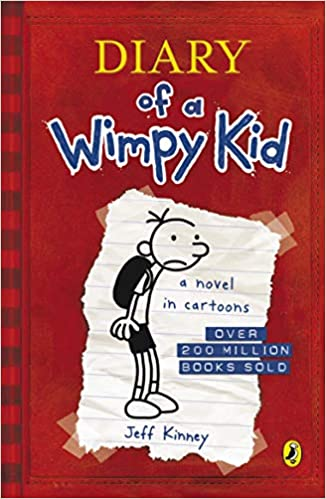            11 cmPerimeter of Diary of a Wimpy Kid = 11cm+11cm+20cm+20cm= 62cmFind the following household items: please measure using centimeters (cm).1) The Seat of a chair:2) Front of a microwave:3) Your pillow:4) A hard cover book:5) A paperback novel:6) The front of cereal box:7) A picture frame:8) A tabletop:9) Your bedroom door:10) *Your choice!*:😁 